DEPARTMENT OF TRANSPORTATION  DEVELOPMENTINTRADEPARTMENTAL CORRESPONDENCEREFERRED TO______________________________________________________________________________         REFERRED FOR ACTION          ANSWER FOR MY SIGNATURE          FOR           FOR YOUR INFORMATION          FOR SIGNATURE          RETURN TO ME          PLEASE  ME           PLEASE TELEPHONE ME          FOR APPROVAL           PLEASE ADVISE ME____  _______________________BY ________  DATE _____________BY ________  DATE _____________BY ________  DATE _____________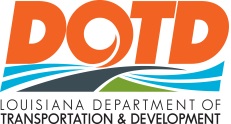 State Project: Fed #: Route:  ParishMEMORANDUMTO:		Donna Stinson		Chief AppraiserFROM:	DATE:	SUBJECT:	Initial Appraisal RequestThis is to request appraisals on the captioned project. In accordance with the guidelines of the Real Estate Section, the following are provided:Date Notification Letters sent: Funding: Right of Way Maps:Date of Final: Date of Latest Revision:  Construction Plans Title Research Reports:Date of Last Update: Sign Inventory: Improvement Inventory: Project Ownership Summary: _____________________________      	__________RECOMMENDED FOR APPROVAL	DATE_____________________________      	__________RECOMMENDED FOR APPROVAL	DATE_____________________________      	__________RECOMMENDED FOR APPROVAL	DATE_____________________________      	__________APPROVED	DATEcc:	Charles McBride, Right of Way Administrator	Heather Corsentino, Assistant Right of Way Administrator, Production	Cynthia Douglas, ADA/Title VI Compliance Program	, Right of Way Region Manager	Radha Kumar, Right of Way Contracts